«Не все грибы съедобны»                      Цель: сформировать представления о разнообразии грибов.                      Задачи.                       Обучающая: Учить детей различать съедобные и несъедобные грибы,                отгадывать загадки про грибы, по их характерным признакам.                       Развивающая: Развивать: зрительное, слуховое внимание, память,                 активный словарь детей.                       Воспитательная: Воспитывать бережное отношение к природе,                 дружелюбие.                        Оборудование: Муляжи грибов, иллюстрации с грибами.                       Предварительная работа: Чтение В.Катаева «Грибы», В.Сутеева                «Под грибом», рассматривание альбома с иллюстрациями «Грибы».                 Рисование, аппликация и лепка грибов.     Вступление. Воспитатель читает детям стихотворение Е.Полозовой                             В лесу среди грибов                             Гадали папа и Олежка:                             Съедобный мухомор или сыроежка?                              Очень красивый гриб мухомор,                             И яркий у него убор.                             Стал Олежка размышлять,                             Слово «Мухомор» читать.                             Выходило: мух морить,                             Из этого суп не хочется варить.                             - А хрупкая сыроежка?                              Думал про себя Олежка,                             «Сырую съешь», как будто говорит,                             Съедобный этот гриб на вид.                             Но есть сыроежку Олежка не станет,                             Это опасно ребёнок знает.                             И вот в корзине лежит сыроежка,                              Маме на суп её несёт Олежка.    Осенняя пора прекрасна не только своей потрясающей палитрой, но и своими дарами. Один из них, безусловно, грибы. О них сегодня и пойдёт речь. Будем разбираться, какие грибы съедобные, а какие нет, собирать грибы на нашей лужайке и отгадывать загадки о грибах.   Ход занятия: Воспитатель: -   Сбор грибов называют «Тихой охотой». Почему же? Мы в лесу не хозяева, а гости. А коль уж пришли в гости - уважайте хозяев леса: растительный и лесной народ. Вы все помните как правильно вести себя в лесу? (Ответы детей.)     Сбор грибов – интересный и полезный вид досуга. В лесу растёт множество самых разных грибов, однако  не только люди оценили вкус, но и лесные жители: звери, птицы, и насекомые  не прочь полакомиться грибком.      Грибы очень  вкусные, полезные, и мы из  них можем  приготовить много вкусных и разнообразных блюд.    Но хорошо знающих съедобные грибы «грамотных» грибников не так много, а всякая ошибка в этом деле чревата тяжёлыми последствиями. Вы знаете какими?  (Можно отравиться.)    -А сейчас я проверю, знаете ли вы названия грибов, и загадаю загадки.    (На доске висят иллюстрации - подсказки с ядовитыми грибами.)                             Возле леса на опушке 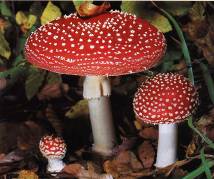                              Украшая тёмный бор                             Вырос пёстрый, как Петрушка                             Ядовитый… (мухомор.)                             На грибы она сердита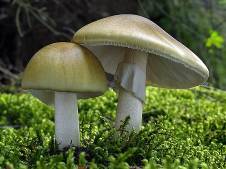                              И от злости ядовита.                             Вот лесная хулиганка!                             Это - бледная… (поганка.)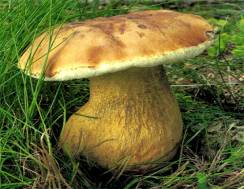                              Рядом с ягодой брусничной                             Гриб, по виду симпатичный.                             Но не будь грибник беспечным,                             Это гриб зовётся… (желчным.)                             Посмотрите-ка, ребята!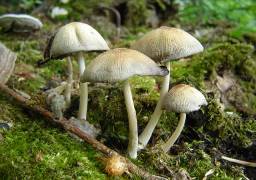                              Тут - лисички, там - опята,                             Ну, а это, на полянке,                             Ядовитые… (поганки.)    Воспитатель: - Молодцы! Все грибы узнали! Как вы думаете, из этих грибов мы сможем приготовить вкусный обед.     Дети: - Нет!     Воспитатель: - Почему?    Дети: - Они ядовитые, если мы их съедим, то отравимся.      Воспитатель: - Правильно, их нельзя есть, даже трогать руками. Если в лесу вы увидите такие грибы, что будете делать? (многие дети отвечают, что их нужно раздавить.)     Воспитатель должен объяснить детям, что это не правильно, нужно просто пройти мимо. Для человека – это яд, а для многих животных – лекарство.    Воспитатель: - Но у меня для вас остались ещё загадки. Но сначала предлагаю немного отдохнуть.     Физкультминутка: « Мы идём в осенний лес»                Мы идём в осенний лес. (Дети идут по кругу)                А в лесу полно чудес!                 Дождь вчера в лесу прошёл - (Встряхивают кистями рук)                Это очень хорошо!  (Хлопают в ладоши)                Будем мы грибы искать (Приставляют ладонь ко лбу)                И в корзинку собирать.  ( Приседают, собирают грибы)                Вот сидят маслята (Показывают рукой вправо)                На пеньке – опята.  (Показывают рукой влево)                Ну, а ты, мухомор, (Грозят пальчиком)                Украшай осенний бор!    Воспитатель: - Отдохнули?  (Да!) Тогда давайте вернёмся на свои места, и продолжим отгадывать загадки.  (Картинки с картинками висят на доске.)                             Этот – главный гриб в лесу.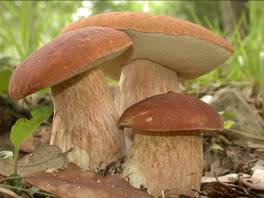                              В ельник я за ним пойду.                             Он ещё тропинки любит,                             Ждёт, когда пройдут там люди.                             Из него суп вкусный, светлый,                             А зовут грибок тот… (белый гриб)                             В красной шляпе под осиной                             К шляпе жёлтой лист прилип…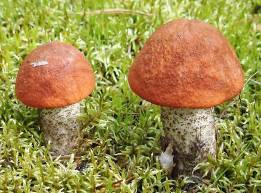                              Полезай скорей в корзину                              Ты съедобный вкусный  гриб… (подосиновик)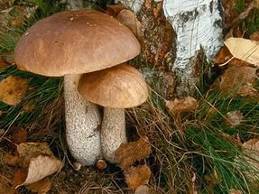                              Гриб стоял большой и сильный,                             Под берёзой же – другой,                             В шляпе был коричневой.                             Их назвали, всем известно,                             По любимому их месту…(подберёзовик)                          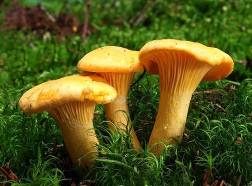                              Если их найдут в лесу.                             Сразу вспомнят про лису                             Рыжеватые сестрички                             Называются…(лисички)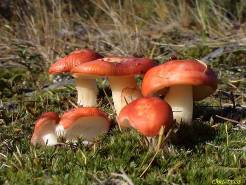                              Этот миленький грибок                             Выбрал тихий уголок.                             Ножичком его ты срежь-ка,                             Ведь съедобна…(сыроежка)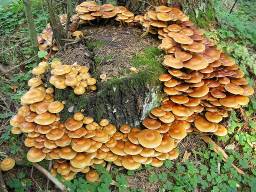                              На пеньке сидят братишки.                             Все в веснушках как мальчишки.                             Эти дружные ребята                             Называются…(опята)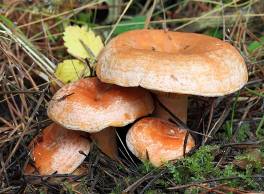                              Он живёт под ёлками,                             Скрытый их иголками.                             Много у него братишек.                             Рыжий гриб зовётся…(рыжик)    Воспитатель: - Ребята, вы правильно отгадали названия всех грибов. Молодцы! А вот эти грибы, мы с вами можем положить в кузовок, отнести их домой и приготовить из них вкусный обед? (Да!)                         - Почему вы так думаете? (Потому что все эти грибы съедобные.)     Грибы очень вкусные и полезные, поэтому их собирают и едят не только люди, но и многие животные. А вы знаете, какие лесные жители, кроме ёжика,  любят полакомиться грибочками? (Чаще  дети затрудняются ответить на вопрос, поэтому воспитатель перечисляет животных.)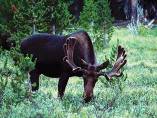 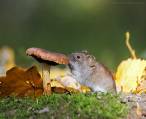 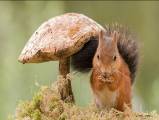 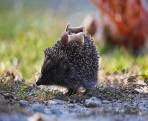            лось                          мышь                         белка                         ежик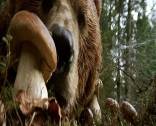 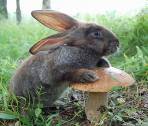 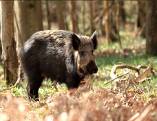 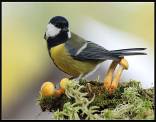       медведь                        заяц                           кабан                          синица    Воспитатель: - Ребятки, мы должны помнить, что некоторые ядовитые грибы внешне очень похожи на съедобные, поэтому нужно быть очень внимательным и осторожным. В этом нам помогут правила, которые следует соблюдать при сборе грибов.                                                     Правила    1. Нельзя срывать незнакомые грибы.    2. Не следует сбирать очень маленькие грибы.    3. Нельзя брать старые грибы с большими дряблыми шляпками, они не годятся в пищу и могут нанести вред здоровью.    4. Грибы следует срезать ножом, а не вырывать, чтобы не нарушать грибницу.             Всякий гриб в руки берут, да не всякий гриб в кузовок кладут.    Воспитатель: - А теперь, раз вы так хорошо знаете грибы, предлагаю вам отправиться в лес и найти грибную полянку. (На ковре разложены муляжи съедобных и несъедобных грибов.) Но хочу вас предупредить, что в лесу можно заблудиться и чтобы этого не произошло, грибники друг другу кричат «АУ!» Давайте и мы потренируемся так звать на помощь.    Игра «АУ!  Правила: Один ребенок водит, поворачивается ко всем спиной, дети по очереди кричат «АУ!», водящий должен угадать, кто позвал.    Дети делятся на пары и под музыку леса собирают грибы.    После игры, воспитатель вместе с детьми проверяет, никому в кузовок, не попался ли ядовитый гриб.    Воспитатель: - Какие вы молодцы, все грибы в ваших корзиночках съедобные, теперь я уверенна, что когда вы отправитесь в лес за грибами, то вернетесь с полными корзинами съедобных грибов.  